MINUTES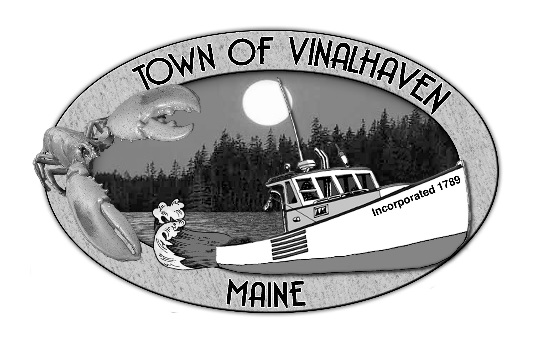 Tuesday, December 10th, 20195:30 PMVinalhaven Town OfficeRoll Call – Selectmen Eric Gasperini, Pamela C. Alley, Phillip Crossman; Town Manager Andrew J. Dorr; and Deputy Town Clerk Elizabeth Bunker.  Donald Poole and Jacob Thompson were absentAlso present was Gabe McPhail.Minutes – Approve the minutes from the November 26th, 2019 Meetings – Motion by Pam Alley to approve the minutes from the November 26th, 2019 Meetings.  Second by Phil Crossman.  Vote 3/0/0.  Motion carried.Approve and Sign Treasurer’s Warrants # 24 – Motion by Eric Gasperini to approve and sign Treasurer’s Warrants #24.  Second by Pam Alley.  Vote 3/0/0.  Motion carried.Approve Agenda – Add 5a. Genevieve McDonald letter and 7h. Donations.  Motion by Eric Gasperini to approve the agenda as amended.  Second by Pam Alley.  Vote 3/0/0.  Motion carried.
CommunicationsGenevieve MacDonald letter - Andy shared a letter from Representative Genevieve McDonald.Speakers from the Floor – NoneCommittee and Department Reports/AppointmentsAppointment to the SLR Committee – Pat Lundholm would like to be appointed to the Sea Level Rise Committee.  Current members are Marian Grogan, Linnell Mather, Margaret Qualey, Yvonne Thomas, and Joseph Reynolds.  There are currently 2 vacancies (6/2020 & 6/2021).  
Motion by Eric Gasperini to appoint Pat Lundholm to the SLR Committee.  Second by Pam Alley.  Vote 3/0/0.  Motion carried.Downtown Committee Update – No update.  The committee will be meeting in January.Sea Level Rise Committee Update – The SLR Committee will be meeting in January.  As follow-up from the Island Institute “Shore-up” conference an economic impact study has been created using buildings in the downtown area to model and project what higher sea levels will look like.Waste Watchers Update – The composting project is set to roll out on Thursday when” The Wind” comes out.  The committee has 200 collection bins to give away with pamphlets/brochures and there will be more info on social media.  Kenny Martin has a set of scales for the forks of the forklift so collection in Xactics can be weighed.Knox County Sheriff’s Office Reports – The board reviewed November’s report.
Road Commissioner’s Report – The Board reviewed Dan Bickford’s weekly reports.  The Ball Ground has been flooded.  There was discussion on the impact on the roadway by stopping up the culvert.  There was discussion on sidewalk shoveling and the possibility of having Main Street businesses be responsible for clearing their storefronts.  It was suggested to have a meeting with Main Street business owners at a later date.Woodard & Curran Status Report – No update.
Accept and Appropriate Donations - Motion by Eric Gasperini to accept and appropriate the donations received.  Second by Pam Alley.  3/0/0.  Motion carried.Old Business       Transfer Station/DPW Garage Follow-up – Gabe had a conversation with Hildreth, who owns the land adjacent to the Transfer Station.  They would be open to discussion with the Town about purchasing a piece of property for the new Transfer Station.New Business Broadband RFP Responses – Andy shared the RFPs that were received.  The Broadband Committee will be meeting on Monday (Dec 16) to review the material.  Andy thought the Committee could create a “grading” system to rank the proposals.  The Board can review the recommendation of the Committee at their workshop on December 18.Franchise Agreement – It was recommended to wait to sign the franchise agreement until January’s meeting.Knox County Sheriff Patrol Agreement – (See KSO Contract Memo).  Andy and Rick Lattimer (North Haven) have had numerous meetings with Knox County to come up with an acceptable contract for the island’s coverage.  The deputies were surveyed to see what would make coming to VH and NH more appealing.  The major response was that the $25/day “island stipend” was not enough and not on par with what they would get for travelling for training, etc.

Motion by Eric Gasperini to increase the island stipend from $25/day to $75/day ($25 stipend, $25 on-call, and $25 assignment pay).  Second by Phil Crossman.  Vote 3/0/0.  Motion carried.Report of Town Manager – Andy provided the financials and the Transfer Station Analysis through November.  Dump stickers are running low so it might be a good time to look to going to a bag system.  Eric requested some bag samples for the January meeting.
Andy mentioned some concerns that have been brought out about Cemetery records and looking into options for software to help with mapping and record keeping.
Andy also reminded the Board about the Holiday Party.Report of Members - 
Pam Alley: Pam added that when there is more discussion with businesses about shoveling Main Street, that the Town would provide salt for sidewalks.  

Phil Crossman: Asked if there was any progress on the airstrip extension.  Andy said the last he had talked with Kevin, the ball was in Kevin’s court and he had surveyors lined up.Adjourn – Motion by Eric Gasperini to adjourn at 6:51 PM.  Second by Pam Alley.  Vote 3/0/0.  Motion carried.  Next Board of Selectmen’s Meetings:	Strategic Plan Workshop:  Wednesday, December 18th, 2019 at 4:30 PM – Town Office UpstairsRegular Meeting:  Tuesday, January 14th, 2019 at 5:30 PM – Town Office DownstairsRespectfully Submitted,________________________________Elizabeth Bunker, Deputy Town Clerk